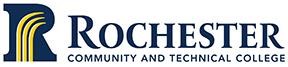 CONCURRENT ENROLLMENT (CE)  HS INSTRUCTOR APPLICATION  High School (s) Name: ___________________________________ City:______________________ District #:_________ RCTC Course: ____________________________________ Discipline:________________ Course Number:__________ Semester/Year: ___________________________   Number of Credits: ______________ HS Principal: _________________________________  Phone: _____________ Email: ___________________________ HS Superintendent: ____________________________   Phone: _____________ Email: ___________________________ The following must be included with this application: A copy of the teacher’s resume or curriculum vitae. Copies of the teacher’s transcripts – undergraduate and graduate which includes minimum requirements of a master’s degree in the credential field or a master’s degree in any field with a minimum of 18 graduate semester credits (24 graduate quarter credits) in the credential field.  This application acts as a request from the superintendent/principal asking that the teacher’s credentials be reviewed for approval to teach named course(s). This application acts as a request from the teacher asking consideration to teach in the discipline area requested. High School Principal’s Comments:   	                                                                Concurrent Enrollment High School Application 10/2019ma  HS Instructor Name:_________________________________________________________________________  Check all that apply regarding high school instructor planning to teach the course: _________________________________________________                _________________ 	 	 Signature of High School Principal 	                  	   	  Date 	 _________________________________________________                _________________ 	 	 Signature of Superintendent 	                  	    Date 	 